Comunicato stampaIl paradosso dei generici: “Mi hai fatto risparmiare?
Ora paghi”Applicare il meccanismo del payback alla spesa ospedaliera per i farmaci fuori brevetto significa penalizzare chi ha contribuito in modo decisivo alla discesa dei prezzi, chiedendo tra l’altro la restituzione di somme che non ha ancora percepito. “Di questo passo commercializzare equivalenti in ospedale rischia di non essere un’attività sostenibile in Italia” dice Francesco Colantuoni, Vicepresidente di AssoGenericiRoma, 2 ottobre 2014. La pubblicazione dei dati di ripiano della spesa farmaceutica ospedaliera 2013 ripropone tutta l’irrazionalità del meccanismo del payback applicato ai produttori di farmaci equivalenti. “Un meccanismo, introdotto dalla Legge 135/2012 che penalizza in modo insopportabile il comparto dei farmaci a brevetto scaduto” dice Francesco Colantuoni, vicepresidente di AssoGenerici. “I generici vengono acquistati esclusivamente attraverso il meccanismo delle gare che, come spesso si dimentica, si basano sul criterio del minor prezzo, che non viene stabilito da chi vende, ma da chi compra. Nel momento in cui i produttori di questi farmaci si aggiudicano una gara hanno quindi già fatto risparmiare il Servizio Sanitario Nazionale.  Se la spesa complessiva supera il tetto, come nel 2013, anche il comparto fuori brevetto è chiamato alla restituzione attraverso il pay back nonostante gli acquisti di equivalenti abbiano contribuito in maniera determinate al contenimento di questa parte della spesa rispetto al 2012. Ma non basta: ci troviamo ogni anno a restituire somme che ancora non abbiamo incassato, visti i cronici ritardi nei pagamenti”.  In alcune regioni, a nove mesi dalla chiusura del 2013 le forniture non sono state saldate. “Se si aggiunge che la Legge stabilisce che non è possibile interrompere le forniture alle strutture ospedaliere in vigenza di contratto anche a fronte della più ostinata morosità, c’è da domandarsi se la vendita di generici in ospedale in Italia sia un modello di attività proponibile” prosegue Colantuoni. Per le aziende di AssoGenerici resta fondamentale che i farmaci fuori brevetto vengano esclusi dal meccanismo del payback sulla spesa ospedaliera, e intendono mettere in atto tutte le possibili azioni per contrastare una norma che nel tempo potrebbe portare, come di fatto in alcuni casi già accade,  alla scomparsa della concorrenza con il ritorno del monopolio. Un intervento del legislatore nel caso specifico sarebbe quanto mai auspicabile.Per ulteriori informazioni:
Ufficio Stampa AssoGenerici
tel. 02/2042491
Massimo Cherubini - cellulare 335/82.31.700
e-mail: m.cherubini@vrelations.it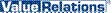 